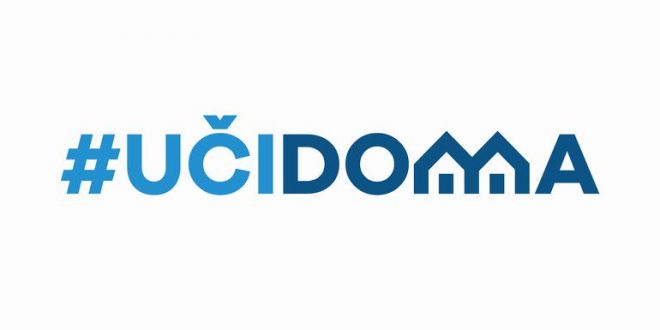 SEDMIČNI PLAN RADA PO PREDMETIMA ZA PERIOD 06.04.2020.-10.04.2020.RAZRED I PREDMET:ČETVRTI RAZRED – ENGLESKI JEZIKNASTAVNIK/CI: RADOJKA VUKSANOVIĆ RAZRED I PREDMET:ČETVRTI RAZRED – ENGLESKI JEZIKNASTAVNIK/CI: RADOJKA VUKSANOVIĆ RAZRED I PREDMET:ČETVRTI RAZRED – ENGLESKI JEZIKNASTAVNIK/CI: RADOJKA VUKSANOVIĆ RAZRED I PREDMET:ČETVRTI RAZRED – ENGLESKI JEZIKNASTAVNIK/CI: RADOJKA VUKSANOVIĆ RAZRED I PREDMET:ČETVRTI RAZRED – ENGLESKI JEZIKNASTAVNIK/CI: RADOJKA VUKSANOVIĆ DANISHODIAKTIVNOSTISADRŽAJ/POJMOVINAČIN KOMUNIKACIJEPONEDELJAK06.04.2020.UTORAK07.04.2020.Pronađe tražene podatke iz teksta koji čitaPronalaze i pišu rečenice sa glagolom CAN.Rade zadate vježbe.https://classroom.google.com/CAN- upitan i odričan oblikučenici preko viber grupe dobijaju instrukcijeSRIJEDA08.04.2020.ČETVRTAK09.04.2020.PETAK10.04.2020.Provjera znanjaPopunjavaju vježbehttps://classroom.google.com/+ workbooks str. 48 i 49Verb Canexcersisesučenici preko viber grupe i google učionice dobijaju slike, linkove...POVRATNA INFORMACIJA U TOKU SEDMICE